Приложение № 1к Поручению на проведение закупочных процедур ТЕХНИЧЕСКОЕ ЗАДАНИЕна открытый запрос предложений по выбору исполнителя работ «ГЭС-12: обследование гидромехоборудования: турбинные затворы Г-2 (2А, 2Б) и закладные пазовые элементы, ремонтные затворы (НБ 1, 2), затворы водосброса (1, 2)» (номер закупки по ГКПЗ 2400/6.42-731)Каскад Туломских ГЭС  филиала «Кольский» ОАО «ТГК-1».  ОКВЭД  40.10.4,  ОКДП  7422000I. Общие требования.Требования к месту выполнения работ: Мурманская область, Кольский район, п. Верхнетуломский,   ВТГЭС (ГЭС-12)  Каскад Туломских ГЭС филиала «Кольский» ОАО «ТГК-1».Должность, ФИО и  контактный телефон  ответственных лиц, составивших техническое задание:- начальник   ВТГЭС КТГЭС  Лесников Владимир Викторович  тел. (81553)60-350; 60-373.- инженер II кат. по ремонту,   группа подготовки ремонтов, отчётности и технической документации,  ПТО КТГЭС, Вахрин Владимир Михайлович тел.(81553)69-227.Период  выполнения работ:Начало               апрель  .Окончание        декабрь  .Расчётная (максимальная) цена закупки -  920 тыс. руб. без учета НДС, в том числе:стоимость материалов - ____0___ тыс. руб. без учета НДС.стоимость ЗИП -  ___0___ тыс. руб. без учета НДС.стоимость оборудования - __0__ тыс. руб. без учета НДС.1-й квартал – ___0____ тыс. руб. без учета НДС;2-й квартал – ___320____ тыс. руб. без учета НДС;3-й квартал - ___0____ тыс. руб. без учета НДС;4-й квартал - ___600____ тыс. руб. без учета НДС.  Ценовая  характеристика  стоимости  работ  должна  быть  определена  на  основании  сметно-договорной  документации,  составленной  в  соответствии  с  укрупнённой  ведомостью  работ  (указанной  в  техническом  задании)  и   требованиям  системы  ценообразования,  принятой  в  ОАО  «ТГК-1».  Приложение  сметно-договорной  документации  к  оферте  участников  ОЗП  обязательно.Нормативные документы, на основании которых определяется стоимость: стоимость работ должна определяться по сметам расходов (калькуляции) по трудозатратам исполнителей инструментального обследования ГМО.   II. Требования к выполнению работ.Цель работы: определение  работоспособности, остаточного   эксплуатационного ресурса,  получение  рекомендаций  по  дальнейшей эксплуатации и  ремонту  гидромеханического оборудования    ВТГЭС.Описание и основные технические характеристики гидромехоборудования  ГЭС-12: -  турбинный затвор гидроагрегатов (БПЩ) : металлический, плоский, парусно-колёсный, быстропадающий, подъёмный механизм - гидравлический, габаритные размеры: высота – , пролет ;- рабочий затвор  водосброса: металлический, сегментный, на 2-х ногах-опорах,   подъёмный механизм - гидравлический, габаритные размеры: высота - 7300мм, пролет -12000мм;-  ремонтный затвор нижнего бьефа: металлический, плоский, колёсный, подъёмный механизм – мостовая электрическая крановая тележка, габаритные размеры: высота - 6460мм, пролет -10650мм. УКРУПНЁННАЯ ВЕДОМОСТЬобъёмов работ по  обследованию  гидромех  оборудования: турбинных затворов Г-2 (2А, 2Б) и закладных пазовых  элементов, ремонтных  затворов (НБ 1, 2), затворов водосброса (1, 2) ГЭС-12  Каскад Туломских ГЭС филиала «Кольский» ОАО «ТГК-1».Сроки проведения обследования гидромех  оборудования ГЭС-12 в соответствии с графиком  ремонта основного оборудования  ГЭС-12  на 2013г (по условиям работы энергосистемы возможны корректировки  графика): - обследование  турбинного затвора 2А:Начало:         01  апреля  2013г.Окончание:   04  мая   2013г. - обследование  турбинного затвора 2Б:Начало:         09  мая  2013г.Окончание:   18   мая   2013г. - обследование  ремонтных  затворов  НБ № 1, 2:  Начало:         05    августа   2013г.Окончание:   31    декабря   2013г. - обследование  рабочих затворов водосброса № 1, 2:Начало:         01  июня    2013г.Окончание:   31   декабря   2013г.Особые условия.Производство  работ и требования к персоналу организации- исполнителя.Выполнение требований:1.Требования к производству и качеству работ.- СО34.20.501-2003«Правила технической эксплуатации электрических станций и сетей РФ»;- СО 153- 34.03.150-2003 (РД 153-34.0-03.150-00) «Межотраслевые правила по охране труда (правила безопасности) при эксплуатации электроустановок»;- СО 34.04.181-2003 «Правила организации технического обслуживания и ремонта оборудования, зданий и сооружений электрических станций и сетей»;- ППБ 01-03  «Правила пожарной безопасности  в Российской Федерации»;- СО 34.03.301-00 (РД 153-34.0-03.301-00). «Правила пожарной безопасности для энергетических предприятий»;- РД 153-34.0-03.205-2001 «Правила безопасности при обслуживании ГТС и ГМО энергоснабжающих организаций»;- СТО 17330282.27.140.003-2008 «Гидротехнические сооружения ГЭС и ГАЭС. Организация эксплуатации и технического обслуживания. Нормы и требования»;   - СТО 17330282.27.140.001-2006 «Гидроэлектростанции. Методики оценки технического состояния основного оборудования»;- МУ 34-70-075-84  «Методические указания по эксплуатационному контролю состояния затворов гидротехнических сооружений»;- СО 153-34.03.204  «Правила безопасности при работе с инструментом и приспособлением»;- ПОТ РМ-012-2000  «Межотраслевые правила по охране труда при работе на высоте»;- Система экологического менеджмента ОАО «ТГК-1» (в соответствии с международным стандартом ISJ-14001:2004).2. Требования к организации- исполнителю:- Исполнитель в результате выполнения  работ обязан предоставить технические заключения о  фактическом состоянии  обследованного гидромех оборудования с обоснованными рекомендациями по его дальнейшей эксплуатации и  возможному ремонту.  2.1. Общие требования:- опыт аналогичных работ по обследованию оборудования  объектов  электроэнергетики не менее 5 лет;- наличие Свидетельства о членстве в СРО  с  допуском  на виды  работ, заявленные в техническом задании, которые оказывают влияние на безопасность объектов капитального строительства в т.ч. особо опасных, технически сложных и уникальных: : раздел II, п/п 6.5;  «Перечня видов работ…» утв. Приказом № 624 от 30.12.2009г. Министерства регионального развития РФ. Гидротехнические  сооружения  Верхне - Туломской ГЭС (ГЭС-12) согласно ст. 48.1 Градостроительного кодекса РФ относится к особо опасным, технически сложным и уникальным объектам;- обеспечить соответствие сметной документации требованиям системы ценообразования, принятой в ОАО «ТГК-1».работники организации- исполнителя должны быть ознакомлены с Экологической политикой ОАО «ТГК-1» (Приложение №2), исполнитель должен принимать необходимые меры по соблюдению обязательств этой политики в рамках деятельности по выполнению работ, заявленных в техническом задании;исполнитель несет ответственность за соблюдение требований природоохранного законодательства Российской Федерации и СЭМ ОАО «ТГК-1» (Приложение №1);-  обеспечить наличие у работников организации- исполнителя  при выполнении работ на объектах ОАО «ТГК-1» однотипной спецодежды с названием и логотипом организации- исполнителя;-  обеспечить  выполнение  персоналом  организации- исполнителя  внутри объектового режима на  Верхне-Туломской ГЭС.2.2. Специальные требования:располагать кадрами, обладающими соответствующей квалификацией для осуществления  видов работ, заявленных в техническом задании (дипломированные производители работ с опытом работы не менее 3-х последних лет по указанному профилю);  персонал должен быть обучен и пройти проверку знаний по правилам ПТЭ, ОТ, ПБ в соответствии с особенностями выполнения работ, а также руководители и специалисты должны быть, аттестованы в области промышленной безопасности, энергетической безопасности и по другим областям надзора, в соответствии с выполняемыми работами;персонал должен быть обеспечен спецодеждой, специальной обувью и другими средствами индивидуальной защиты в соответствии с типовыми отраслевыми нормами;у персонала,  выполняющего работы с применением электроинструмента, должна быть группа по электробезопасности, соответствующая Межотраслевым правилам по охране труда при эксплуатации электроустановок;иметь в наличии обученных и аттестованных ИТР (руководителей работ) с опытом работы не менее 3-х лет, имеющих право   быть производителем работ, руководителем работ по наряду;досконально знать технологию работ и особенности обследуемого оборудования;осуществлять весь комплекс технологических решений и их согласование, позволяющий обеспечить необходимое качество работ и выполнение гарантийных обязательств;иметь в собственности или иметь гарантированный доступ (прокат, аренда, лизинг, соглашения о покупке, наличие производственных мощностей и т.д.) ко всем видам и типам оборудования, необходимым для выполнения работ, которое должно находиться в рабочем состоянии и не быть занятым на других работах на время производства работ. Организация- исполнитель должна подтвердить наличие обязательств, гарантирующих наличие этого оборудования при осуществлении работ;желательно иметь сертификат в соответствии со стандартами ISO;иметь все необходимые для работ инструменты и специальные приспособления;организовать своевременное оформление, ведение и предоставление Заказчику   исполнительной  и отчётной документации, составление ППР (ПОР);  обеспечить   выполнение работ в соответствии с согласованным графиком работ.2.3. Требования к Исполнителю  при  привлечении  соисполнителей:2.3.1. При планирующемся привлечении для выполнения работ соисполнителей исполнитель должен иметь допуск  СРО  на исполнение функций генерального исполнителя.2.3.2. При необходимости проведения отдельных работ субподрядом, договора субподряда должны быть на объём не более 30% от цены предложения.2.3.3. Исполнитель должен включить в свою заявку на участие в конкурентной процедуре подробные сведения обо всех соисполнителях, которых он предполагает нанять для выполнения работ, включая процентное соотношение при распределении объёмов работ.2.3.4. Исполнитель должен обеспечить соответствие любого предложенного соисполнителя требованиям предквалификационной документации Организатора конкурентной процедуры.2.3.5. Организатор конкурентной процедуры оставляет за собой право отклонить любого из предложенных соисполнителей.3. Запасные части и материалы:  не требуются. Приложение.1. Приложение  № 1. Обязанности по обеспечению требований Системы экологического менеджмента – 1 лист.2. Приложение № 2. Экологическая политика ОАО «ТГК-1» - 2 листа.	Приложение №1 к Техническому заданиюОбязанности по обеспечению требований Системы экологического менеджмента.Обязанности Исполнителя:Исполнитель обязан ознакомиться с Экологической политикой ОАО «ТГК-1» и должен принять все необходимые меры по соблюдению этой политики в рамках деятельности, определенной настоящим договором.Исполнитель, деятельность которого связана с образованием отходов производства и потребления, обязан соблюдать требования природоохранного  законодательства Российской Федерации.Акты сдачи - приемки  выполненных работ подписываются заказчиком при условии выполнения исполнителем указанных выше требований.Обязанности Заказчика:Заказчик обязан предоставить Исполнителю Экологическую политику ОАО «ТГК-1».Заказчик обязан провести инструктаж по доведению до работников Исполнителя информации об Экологической политике ОАО «ТГК-1» и необходимости соблюдения требований природоохранного законодательства Российской Федерации.                                                                                                                                                      Приложение № 2 к Техническому заданию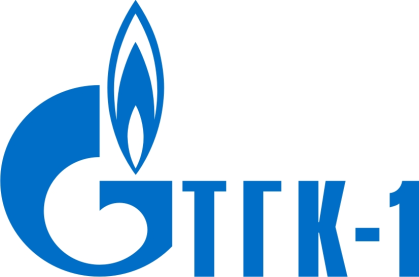                       Экологическая политика                                                                                                                    Утверждена решением Совета директоров ОАО «ТГК-1» от « 5 » июня 2007 г.ОАО «ТГК-1» - один из крупнейших в Европе межрегиональных комплексов по производству электрической энергии и по производству, передаче и продаже тепла. В состав компании входят генерирующие активы, расположенные в четырех субъектах Российской Федерации - Санкт-Петербурге, Ленинградской и Мурманской областях, и в Республике Карелия.Хозяйственная деятельность компании напрямую связана с использованием природных ресурсов и воздействием на окружающую среду. В процессе производственной деятельности образуются отходы производства, выбросы загрязняющих веществ и парниковых газов в атмосферу и сбросы загрязненных сточных вод, а также тепловое загрязнение поверхностных водных объектов.Приоритетной задачей компании является повышение ее социальной и экологической ответственности. Поэтому менеджмент и все сотрудники компании принимают на себя следующие обязательства: признание конституционного права человека на благоприятную окружающую среду;безукоризненное соблюдение требований природоохранного законодательства;непрерывное снижение негативного воздействия на окружающую среду предприятий компании, в первую очередь при реализации проектов развития электроэнергетической отрасли в Санкт-Петербурге, Ленинградской, Мурманской областях и Республике Карелия;рациональное использование природных и энергетических ресурсов; приоритет принятия предупредительных мер над мерами по ликвидации экологических негативных воздействий;открытость и доступность экологической информации;совершенствование системы управления компанией в области охраны окружающей среды в соответствии с  требованиями международных стандартов.Компанией ежегодно составляется и реализуется план природоохранных мероприятий, нацеленных на охрану окружающей среды и выполнение требований природоохранного законодательства Российской Федерации. Обязательство по непрерывному снижению негативного воздействия на окружающую среду будет обеспечено за счет реализации первоочередных природоохранных мероприятий:строительство и ввод в эксплуатацию высокоэкономичных парогазовых энергоблоков с современными низкоэмиссионными камерами сгорания газовых турбин с целью снижения выбросов оксидов азота и парниковых газов в окружающую атмосферу;строительство оборотной системы технического водоснабжения на тепловых электростанциях с целью исключения сбросов загрязняющих веществ в водные источники и уменьшения теплового загрязнения поверхностных водных объектов;реконструкция тепловых сетей с применением новых теплоизоляционных материалов, позволяющих снизить тепловые потери более чем в 2 раза и, как следствие, минимизировать тепловое загрязнение окружающей среды и выбросы загрязняющих веществ и парниковых газов в атмосферу;реконструкция и модернизация гидротурбинного оборудования с использованием новых экологически чистых конструкций с целью устранения сбросов загрязнителей в нормальных условиях и нештатных ситуациях;строительство новых и реконструкция существующих очистных сооружений загрязненных сточных вод с целью исключения попадания загрязняющих веществ в поверхностные водные объекты;установка рыбозащитных сооружений на водозаборах с целью предупреждения негативного воздействия на объекты животного мира.ОАО «ТГК-1» осуществляет свою производственную деятельность, осознавая ответственность перед обществом за сохранение благоприятной окружающей среды и обеспечение экологической безопасности, за счет обеспечения надежного и экологически безопасного производства, транспорта и распределения энергии, комплексного подхода к использованию природных энергетических ресурсов. № п/пНаименование работЕд. изм.Объем1.Ознакомление с эксплуатационной   и технической документацией гидромех оборудования   непосредственно на   ГЭС-12. комплект12.Подготовка и согласование с Заказчиком  проекта организации работ   и программы  обследования  гидромех оборудования ГЭС-12.  проектпрограмма 113.Подготовка измерительной оснастки, приборов, датчиков и т.п.комплект14.Обследование  технического  состояния  БПЩ 2А и 2Б  Г-2 (в т.ч. гидроподъёмников).  щит25.Обследование технического состояния ремонтных затворов  № 1, 2 нижнего бьефа ГЭС-12.затвор26.Обследование технического состояния  рабочих затворов № 1,2  водосброса ГЭС-12.затвор27. Анализ результатов обследования и  инженерных измерений,     разработка   заключений  и  рекомендаций   по дальнейшей эксплуатации  и ремонту обследованного  гидромех оборудования  ГЭС-12.  8.Оформление   технического  отчёта   и  выдача Заказчику   в  электронном виде (в формате  «_.pdf» ) и на бумажном носителе  в  2  экземплярах.            отчёт1